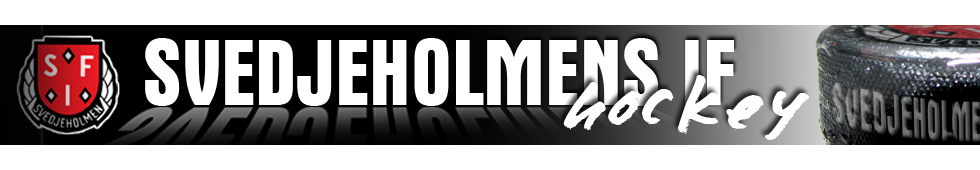 Årsmöte Svedjeholmens IF 2018-05-23 Närvarande: Ett 20-tal medlemmar 1. Mötets öppnanden Patric öppnade årsmötet och hälsade alla välkomna.  2. Godkännande av dagordning Dagordningen godkändes.  3. Årsmötets behöriga utlysande Årsmötet svarade ja, på att årsmötet var behörigt utlyst. Information om årsmötet hade gått ut både via mejl och på hemsidan.4. Utmärkelser Inga utmärkelser i år. 5. Val av mötets ordförande Förslag: Patric Nilsson. Beslut: Patric Nilsson. 6. Val av mötets sekreterare Förslag: Jörgen Ulander. Beslut: Jörgen Ulander.  7. Val av justeringsmän Förslag: Ulrika Johansson och John Schulze. Beslut: Ulrika Johansson och John Schulze.  8. Styrelsens verksamhetsberättelse Jörgen Ulander läste upp verksamhetsberättelsen. 176 aktiva medlemmar vid verksamhetsårets slut. Antal bidragsberättigade sammankomster har uppgått till 770 st. Styrelsen har haft 9 protokollförda sammankomster. SIF hockeycamp för femte året, 96 barn deltog. Vaktmästaren har haft isvården som sin huvudsyssla.En ismaskinsgrupp har skött spolning under säsongen med två deltagare/lag.  Ekonomi:  För en mer detaljerad ekonomisk information, se ekonomiska berättelsen, ej klar vid årsmötet.Främsta intäkterna i år var medlems, träningsavgifter och beting. Samt uthyrningen av vår ishall. Kommunala bidrag och utbildningsbidragFöreningen har sagt upp avtalet med Ekorola, besparing 50 000: -.Elv-Marie har klivit fram och tagit en stor del av detta arbete.Resultatet för verksamhetsåret per 2018-05-23 är preliminärt 58 000: -.Fastighet:Vi har haft en hel del utgifter under året, bytt ett antal lampor i ishallen.Reparation och underhåll av pisten, målning av linjer och cirklar.Nödbelysningar är uppsatta tillsammans med utrymningsskyltar.Utbildning av våra ledare.Vi äger fortfarande fastigheten på Svedjevägen 86 och Vittsjöstugan.Det är renoverat ett omklädningsrum på bottenvåningen, för U11/U12. Vi har satt upp godkända brandsläckare och brandvarnare samt upprättat godkända utrymningsvägar.Anläggningen är godkänd enligt den tillsynsmyndighet som finnsSportgruppen: Klubben har haft 7 lag. En cup har klubben arrangerat. Anders Hedberg cup U-10. Svårt att få till cuper för de övriga lagen. Spelare- och ledarinventering. Utbildning av ledare och domare. Planering och bokning av istider. Evenemang: Julbasaren genomfördes i samband med U9/U10:s sammandrag. Den gav ett tillskott till föreningen på ca 40000: -Cafeteria: En cafeteriagrupp med en representant från varje lag har skött dt löpande under säsongen. Inköpen har varit från COOP Hörnett och det har fungerat alldeles utmärkt. Styrelsen tackar för det gångna året och ser fram emot den kommande säsongen med dess möjligheter och utmaningar. Dokument med utförligare information finns på kansliet.  9. Styrelsens förvaltningsberättelse Verksamhetsåret 2016/2017 har bestått av många utgifter (lampor i ishallen, service av ismaskin, renoveringar och reparationer).10. Beslut om styrelsens ansvarsfrihet Årsmötet beslutade att ge ansvarsfrihet för avgående styrelse.  11. Budgetförslag till kommande verksamhetsår Genomgång av ekonomin är gjord . Vi siar om färre nya medlemmar och vi är väl medveten om att hockeyn konkurrerar med andra idrotter. Budget: Den är inte klar för ännu, alla lag kommer att få lämna in en budget inför kommande säsong.  12. Fastställande av avgifter Förslag: att höja träningsavgiften med 100 kr/spelare. Beslut: Årsmötet godkände det. TKH har ingen träningsavgift eller beting. Medlemsavgift: 300 krU15 träningsavgift: 1900 kr U15 beting 4000 kr U14 träningsavgift: 1750 kr U14 beting: 3700 kr U12/U13 träningsavgift: 1600 kr U13 beting: 3400 kr U11 träningsavgift: 1450 kr U11 beting: 3000 krU10 träningsavgift: 1350 kr U10 beting: 2800 krU9 träningsavgift: 1150 kr U9 beting: 2400 kr U8 träningsavgift: 1050 kr U8 beting: 2200 kr 13a. Val av ordförande för ett år Förslag: Patric Nilsson, sittande. Beslut: Patric Nilsson omvaldes till ordförande för ett år. 13 b) Val av kassör för två år Förslag: Sittande kassör Ulrika Johansson. Blev invald under säsongen. Beslut: Ulrika Johansson.14. Val av tre ledamöter för två år Förslag: Jörgen Ulander, John Schulze, Magnus Nordin och Magnus Öberg. Beslut: Jörgen Ulander, John Schulze och Magnus Öberg valdes till ledamöter för två år. 15. Val av suppleanter för ett år Förslag: Fredrik Nordin och vakant.Beslut: Fredrik Nordin och vakant.  16. Val av en revisor och en suppleant för ett år Förslag nr.1: Linda Mähler och Mari Sjödin. Beslut: Förslag nr.1: Linda Mähler blir vald som klubbens revisor och Mari Sjödin blir suppleant för ett år. 17. Val av valberedningen för ett år.Förslag: U9 blir sammankallande. Beslut: U9 blir sammankallande. 18. Motioner:Inga motioner hade kommit in.19. Övriga frågor Gunnar Berglunds minnesfond: Hur fungerar den? Den är till för att premiera ungdomar som gör ett gott arbete som ledare.O-ringen har hyrt delar av anläggningen.För det får föreningen 50 000: - och ytterligare 15 000: - att handla varor för hos Coop i Hörnett. Det lottades ut en träningsavgift bland samtliga närvarande på årsmötet. Nina Jonsson blev årets vinnare.  21. Mötets avslutande Patric avslutade mötet.  Sekreterare: ____________________  	Jörgen Ulander  Justeringsmän: ___________________         _____________________  	Ulrika Johansson	John Schulze 